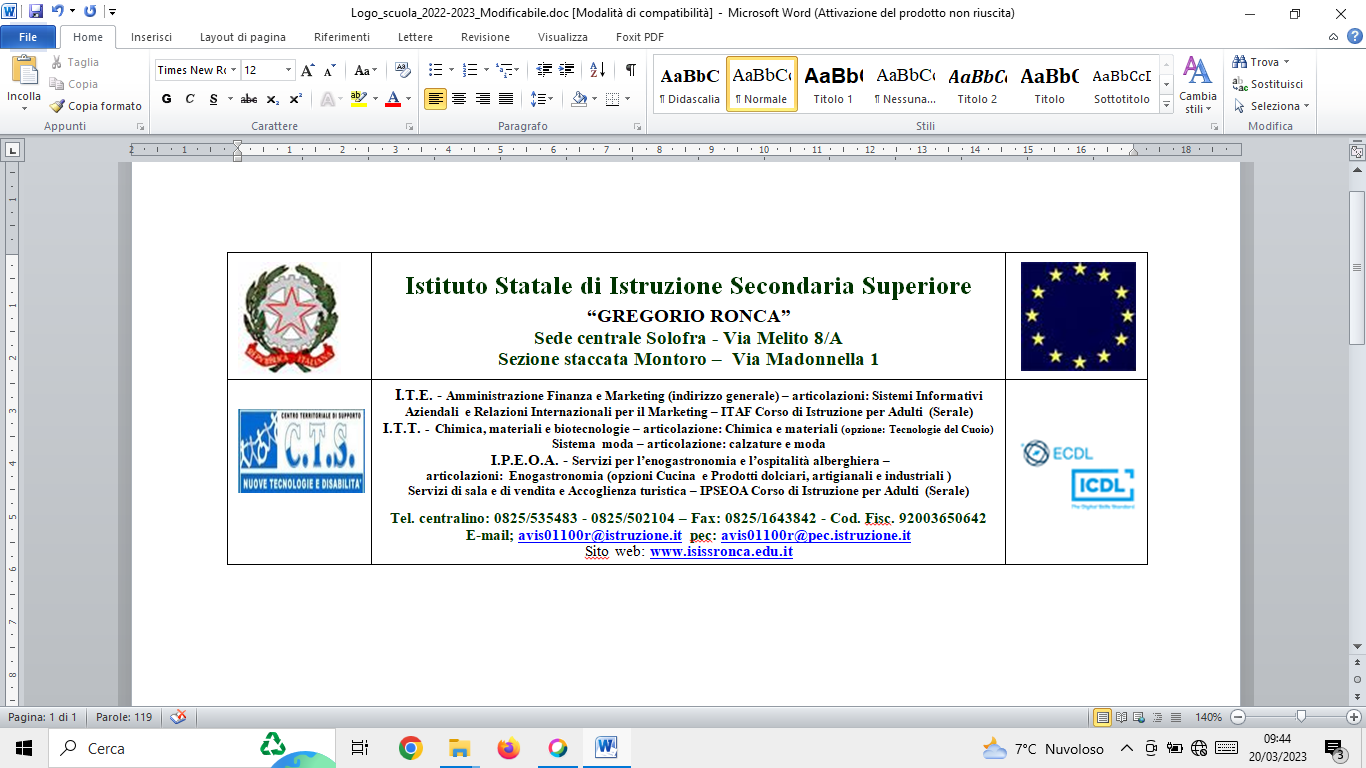 SCHEDA DI SEGNALAZIONE per alunni inadempienti all’obbligo di istruzione (FASE 1)AL SINDACO DEL COMUNE DI __________    ALLA PROCURA DELLA REPUBBLICA PRESSO IL TRIBUNALE PER MINORENNI DI     NAPOLI   □              SALERNO □Da compilare per ogni singolo alunnoData                                                                                                                                                        Firma                                                                                                                                                         Il dirigente scolastico MODELLO N. 1MODELLO N. 1CONFERMA DELL’INADEMPIENZA E RELATIVA SEGNALAZIONECONFERMA DELL’INADEMPIENZA E RELATIVA SEGNALAZIONEISTITUZIONE SCOLASTICA: -------------------------------------------------------------------------------------DIRIGENTE SCOLASTICO: ________________________________________________________REFERENTE DISPERSIONE SCOLASTICA: PROF. ------------------------------------------------------------------ISTITUZIONE SCOLASTICA: -------------------------------------------------------------------------------------DIRIGENTE SCOLASTICO: ________________________________________________________REFERENTE DISPERSIONE SCOLASTICA: PROF. ------------------------------------------------------------------Alunno/aClasse….... Sezione….... Primaria □   Secondaria I Grado  Secondaria di II grado □   Alunno/a con disabilità □Cognome e Nome Alunno/a_________________________Luogo di nascita _______data di nascita _____/_____/____Indirizzo_____________________________________________Comune di residenza___________________________________Cittadinanza -------------------------------------------------Generalità dei genitori (o di chi esercita la responsabilità genitoriale)                              Cognome e Nome del Padre____________________________                              Luogo di Nascita _____________data di nascita ____/____/____Cognome e Nome della Madre____________________                             Luogo di Nascita _________data di nascita ____/____/____Indirizzo dei genitori _____________________________________                    Tel. _________________________________                        (eventuale altro indirizzo)  ______________________________________ULTERIORI Recapiti telefonici:______________________________________Numero complessivo di assenze ingiustificate alla data della segnalazione Assenze non giustificate n. ____  
Informazioni sul percorso scolastico dell’alunno  Promosso scrutinio anno precedente                 SI         NO Ripetente la classe frequentata                           SI         NO Non scrutinato per assenze a.s. precedente      SI         NO Altre ripetenze anni precedenti                           SI         NO Segnalazione per inadempienza nell’a.s. precedente                   SI    NOComunicazione ai genitori Tipologia degli interventi messi in attoSI           NO   ----------------------------------------------------------------------_______________________________________________Eventuali fattori di rischio(indicare eventuali fattori di rischio e/o criticità emersi dagli interventi/colloqui effettuati ovvero specificare tutte le informazioni acquisite in riferimento alla situazione familiare, al rapporto con i compagni, al rapporto con i docenti, inserimento in progetti, etc.)---------------------------------------------------------------------______________________________________________Eventuali precedenti segnalazioni ai Servizi SocialiSI     NO   (indicare eventuali esiti degli interventi effettuati)________________________________Eventuali informazioni su altri minori dello stesso nucleo familiare 		SI     NO   (descrivere le informazioni in possesso della scuola)________________________________________________